MÚSICA PARA AMENIZAR…¿Qué día de la semana es hoy? Quizás os suceda que no recordéis si es martes, miércoles o jueves…Puede que casi todos los días os parezcan iguales y ya no sabéis ni en qué día vivís, como en la película “Atrapado en el tiempo” (Sobre la celebración del día de la marmota en Punxsutawney , Pensilvania, USA)Os recuerdo que hoy es jueves. ¡Es el último día antes de las vacaciones!Como ya sabéis, la música nos ayuda a iluminar los días más grises y pesados y alegrar nuestro corazón.La tarea propuesta consiste en hacer un listado de canciones para amenizar vuestras jornadas de confinamiento, como si fuéramos  locutores que prepararan un programa de radio. 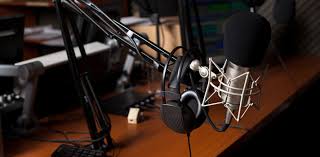 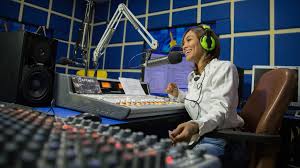 Las canciones pueden ser alegres, tristes o divertidas, todo dependiendo del momento en el que os encontréis cada día. Intentad seleccionar canciones de estilos musicales diferentes (rock, pop, heavy, folk, jazz…No abuséis del Reguetón, que los expertos no lo recomiendan) A modo de ejemplo os hago mi listado musical de esta semana:LUNES: Beautiful Day. U2  https://www.youtube.com/watch?v=co6WMzDOh1oMARTES: Think (Freedom). Aretha Franklin.https://www.youtube.com/watch?v=Vet6AHmq3_sMIÉRCOLES: Don’t stop me now. Queenhttps://www.youtube.com/watch?v=D_S2cidypm4JUEVES: No puedo vivir sin ti. Coque Malla & Anni B Sweet.https://www.youtube.com/watch?v=l6G2U-1LlNsVIERNES: Je veux. Zazhttps://www.youtube.com/watch?v=0TFNGRYMz1uDISFRUTAD LAS VACACIONES Y DESCANSAR…                  Un fuerte abrazo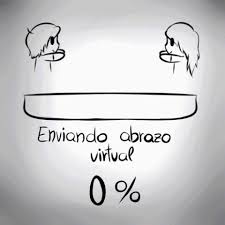 Realizado por Lucía Martín Gozalo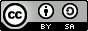 